Уважаемые студенты, аспиранты и молодые ученые!Приглашаем Вас принять участие в работе 
национальной конференции с международным участием «Международная научно-технической конференции молодых ученых БГТУ им. В.Г. Шухова», которая  пройдет 25-27 мая 2020 года на базе Белгородском государственном технологическом университете им. В.Г. Шухова.Представление материаловДля участия в конференции необходимо до 20 мая        2020 года представить следующие документы:печатный вариант заявки на участие в конференции по прилагаемой форме с подписью научного руководителя.электронный и печатный вариант доклада, оформленный по требованиям и подписанный у научного руководителя и в кабинете 724/2 ГУК (подписывается список литературы).документ проверки статьи в системе «Антиплагиат» (оригинальность не менее 65%) с подписью научного руководителя.Документы без подписей научного руководителя приниматься не будут!Полная информация о конференции представлена на сайте  университета http://www.bstu.ru/ в разделе Наука→Подготовка кадров высшей квалификации→Отдел организации НИР студентов→Конференции, а также в группе «ВКонтакте» https://vk.com/bstu_oonirs. В конференции могут принимать участие, студенты, магистранты, аспиранты и молодые ученые в возрасте до 35 лет.Язык конференции – русский. Публикация материалов докладов допускается на иностранном языке.Материалы конференции будут размещены в электронном сборнике докладов, а также в Научной электронной библиотеке (eLlibrary.ru) и включены в российский индекс научного цитирования (РИНЦ).Участники конференции представляют проверенные и подписанные у научного руководителя документы в печатном и электронном виде в отдел организации НИР студентов (каб. 402 ГУК) для участия и последующей публикации в сборнике.Министерство образования и науки Российской ФедерацииАдминистрация Белгородской областиРоссийская академия архитектуры и строительных наукБелгородский государственный технологическийуниверситет им. В.Г. ШуховаМеждународное общественное движение инноваторов «Технопарк БГТУ им. В.Г. Шухова» Национальная конференция с международным участием «Международная научно-техническая конференция молодых ученыхБГТУ им. В.Г. Шухова»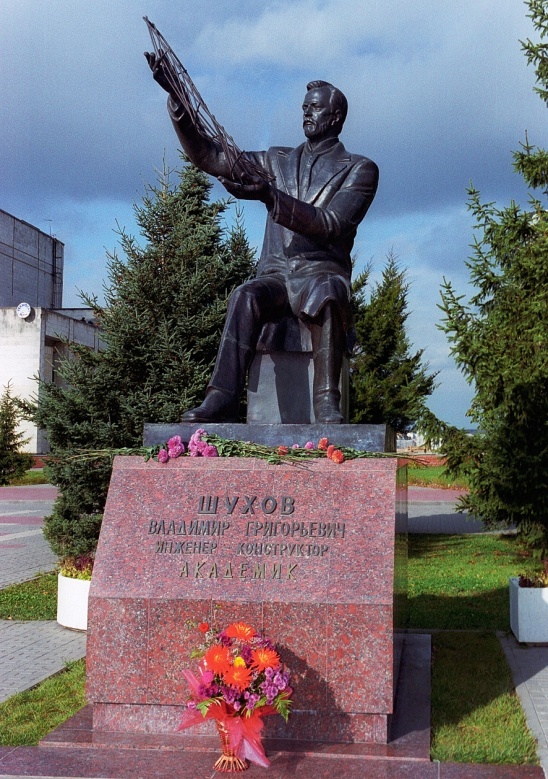 25 - 27 мая     Белгород 2020 г.Основные тематические направленияАктуальные проблемы градостроительства, архитектуры и дизайна архитектурной среды.Инновации и энергосбережение при обслуживании зданий и инженерных энергосистем. Проблемы строительного материаловедения. Наноматериалы и нанотехнологии. Оптимизационные задачи сопротивления материалов и строительной механики. Эффективные строительные системы, конструкции и материалы.Экономика строительства и инвестиционно-строительная деятельность.Эффективные конструкции, материалы и организационно-технологические решения для строительства и жилищно-коммунального хозяйства.Высокоэффективные технологические процессы машиностроительных производств, технологическая робототехникаТехнологические комплексы, оборудование предприятий строительных материалов и стройиндустрии в XXI веке.Эффективные материалы, технологии, машины и оборудование для строительства современных транспортных сооружений. Организация и безопасность движения.Охрана окружающей среды. Безопасность жизнедеятельности: проблемы, научный поиск, решения.Повышение качества, энерго- и ресурсосбережение в производстве силикатных и композиционных материалов.Автоматизация и оптимизация технологических процессов и производств на базе современных технологий, методов и технических средств. Информационные технологии в управлении техническими системами и моделирование.Проблемы современной электротехники и энергетики.Актуальные вопросы бухгалтерского учета, аудита, налогооблажения и экономического анализа.Актуальные проблемы менеджмента качества и сертификации.Актуальные проблемы экономического и социального развития.Физическая культура. Спорт и здоровье студентов.Декоративно-прикладное искусство и народные промыслы.Фундаментальные и прикладные исследования в области естественнонаучных и технических дисциплин